Nombre de la actividad: Entrega de cultivos.Actividad: Nuestro Alcalde Municipal Dr. José Rigoberto Mejía comprometidos con la Seguridad Alimentaria en el Municipio en conjunto de la Mancomunidad La Montañona seguimos apoyando a las Familias de nuestro municipio y esta vez en compañía de agrónomos entregamos insumos para cultivos a las Familias de las Comunidades El Mirador Caserío El Limón y Lotificación Galicia. Seguiremos impulsando este tipo de proyectos para fomentar la Producción de alimentos sanos y seguro.                                                                                                                                             Fecha: 7 de enero 2021.                                                                                                                                             Ubicación:  Caserío El Limón y Lotificación Galicia.                                                                                                        Hora: 12:30md.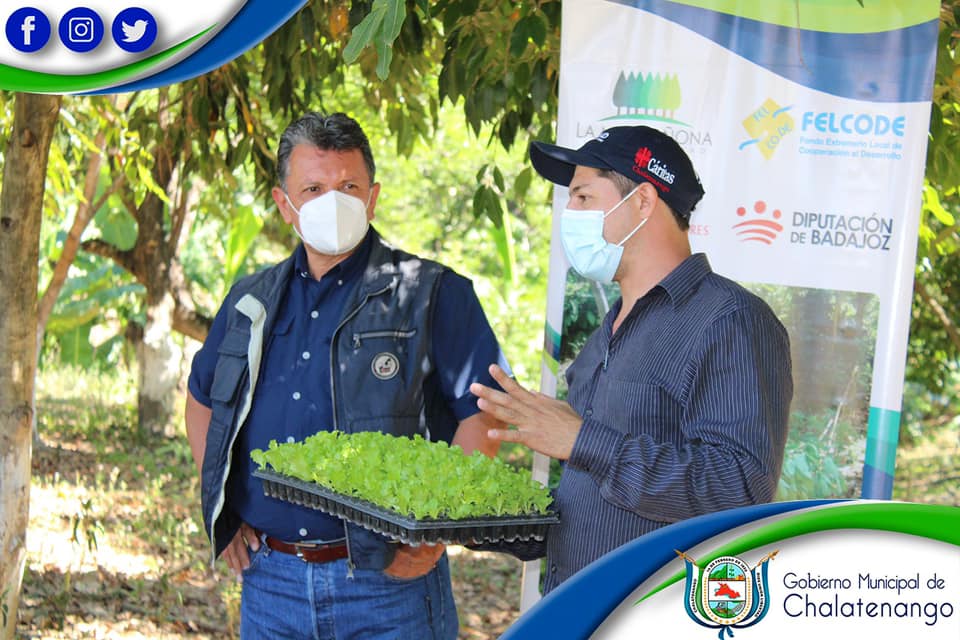 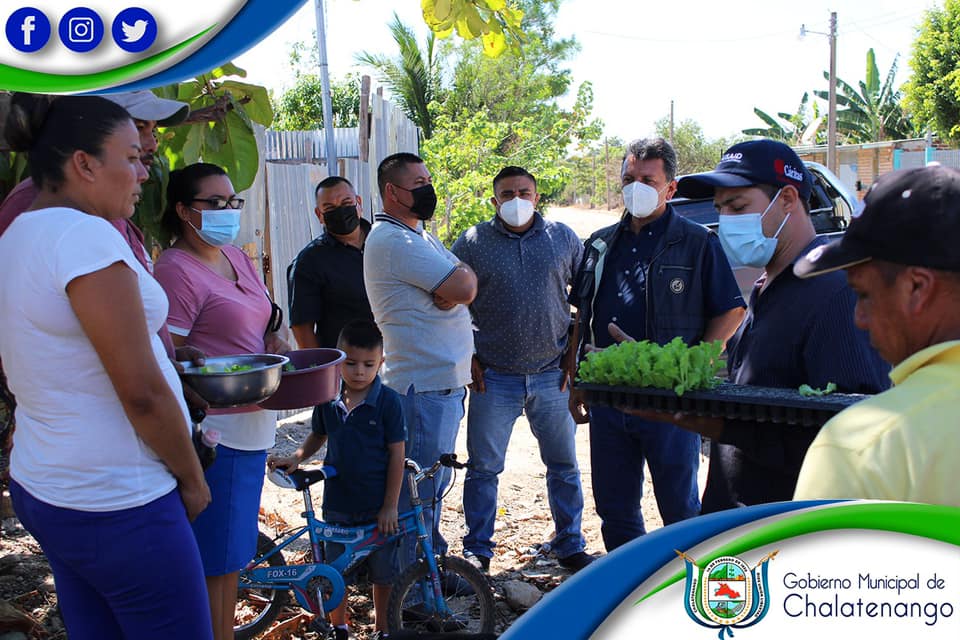 